GUVERNUL REPUBLICII MOLDOVAHOTĂRÎRE nr. ___din _________________________2021Cu privire la aprobarea proiectului de legepentru modificarea unor acte normativeGuvernul HOTĂRĂŞTE:Se aprobă şi se prezintă Parlamentului spre examinare proiectul de lege pentru modificarea unor acte normative.PRIM-MINISTRU			                                        Natalia GAVRILIŢA	Contrasemnează:Ministrul justiţiei 					                   Sergiu LITVINENCO Ministrul afacerilor interne				                   Ana REVENCO	ProiectLEGEpentru modificarea unor acte normative	Parlamentul adoptă prezenta lege organică.	Art. I. Legea nr. 273/1994 privind actele de identitate din sistemul naţional de paşapoarte (Monitorul Oficial al Republicii Moldova, 1995, nr. 9, art. 89), cu modificările ulterioare, se modifică după cum urmează: Pe tot parcursul textului, cuvintele „legislaţie” şi „legislaţia în vigoare” se substituie cu sintagma „actele normative”.Articolul 2:alineatul (7):la litera g), cuvintele „de familie” se exclud;la litera n), cuvântul „eliberării” se substituie cu cuvântul „emiterii”;litera o) se modifică și va avea următorul cuprins:„o) autoritatea emitentă;”;la litera p), cuvântul „termenul” se substituie cu sintagma „data expirării termenului”;la alineatul (11), după sintagma „pe termen de 4 ani,” se completează cu sintagma „persoanelor”.Articolul 3:la alineatul (1), cuvântul „cetăţenilor” se exclude;alineatul (12) se modifică și va avea următorul cuprins:„(12) Pentru buletinul de identitate provizoriu, termenul de valabilitate se stabileşte de autoritatea emitentă şi nu poate depăşi un an. Pentru persoanele care execută o pedeapsă penală privativă de libertate buletinul de identitate provizoriu se eliberează pe termenul aflării în detenție, dar nu mai mare de 10 ani, iar pentru persoanele care renunţă la numărul de identificare de stat şi la evidenţa automatizată în Registrul de stat al populaţiei - pe termen de 10 ani.”;la alineatul (41), sintagma  „străinului, cu excepţia apatrizilor” se substituie cu sintagma „cetăţeanului străin”;la alineatul (5):litera c) se modifică și va avea următorul cuprins:„c) autoritatea emitentă;”;la litera g), cuvintele „de familie” se exclud;la litera i), după sintagma „nu se indică în buletinul de identitate” se completează cu sintagma „pentru apatrizi”; la litera m), după cuvântul „reşedinţa” se completează cu cuvântul „temporară”, după sintagmsa „permisului de şedere permanentă” conjuncţia „şi“ se substituie cu virgulă, iar după cuvintele „pentru refugiaţi” se completează cu sintagma „şi al buletinului de identitate pentru beneficiarii de protecţie umanitară”;la litera n), cuvântul „eliberării” se substituie cu cuvântul „emiterii”;la litera o), la început se completează cu cuvintele „seria și”;la litera p), cuvântul „termenul” se substituie cu sintagma „data expirării termenului”;la litera r), cuvântul „înregistrării” se substituie cu sintagma „stabilirii acestuia”, iar cuvintele din paranteze „şi a buletinului de identitate pentru beneficiarii de protecţie umanitară” se exclud;la litera u), cuvântul „date” se substituie cu cuvântul „datele”, iar înainte de cuvintele din paranteze „în buletinele de identitate” se completează cu cuvintele „stabilită sau declarată –”.La articolul 32 alineatul (2), litera z2), sintagma „Departamentului Poliţiei de Frontieră” se substituie cu sintagma „Inspectoratului General al Poliției de Frontieră”. Articolul 33 alineatul (6):la litera g), cuvintele „de familie” se exclud;la litera n), cuvântul „eliberării” se substituie cu cuvântul „emiterii”;litera o) se modifică și va avea următorul cuprins:„o) autoritatea emitentă;”;la litera p), cuvântul „termenul” se substituie cu sintagma „data expirării termenului”.Articolul 4:la alineatul (11), după cuvintele „cu excepţia cazurilor” se completează cu cuvântul „expres”;la alineatul (13 ):literele a), b) şi c) se modifică și vor avea următorul cuprins:„a) în cazul copilului, inclusiv al celuia cu statut de copil rămas temporar fără ocrotire părintească sau de copil rămas fără ocrotire părintească care a fost plasat în serviciul tutelă/curatelă, în calitate de solicitant acţionează reprezentantul legal al acestuia (unul dintre părinţi, tutorele, curatorul), cu prezenţa obligatorie a copilului. În noţiunea de copil nu se încadrează minorul care a dobîndit capacitatea deplină de exerciţiu pînă la împlinirea vîrstei de 18 ani în condiţiile articolului 26, alineatele (2) şi (3) din Codul civil al Republicii Moldova nr.1107/2002; b) în cazul copilului separat de părinţi pe motivul aflării temporare a părinților/unicului părinte pentru o perioadă mai mare de două luni în altă localitate din țară sau de peste hotare, precum și în cazul copilului cu statut de copil rămas temporar fără ocrotire părintească sau de copil rămas fără ocrotire părintească care nu a fost plasat în serviciul tutelă/curatelă, cererea se depune de către autoritatea tutelară teritorială în evidența căreia se află copilul, cu prezenţa obligatorie a acestuia;c) în cazul copilului cu statut de copil rămas temporar fără ocrotire părintească sau de copil rămas fără ocrotire părintească, asupra căruia nu este instituită ori a fost revocată tutela sau curatela în condiţiile prevederilor legale şi care este plasat în serviciul de plasament de tip familial sau de tip rezidenţial ori în instituţia de asistenţă socială publică, de educaţie, de învăţămînt, de tratament, ori într-o altă instituţie similară, cererea se depune, după caz, de către asistentul parental profesionist ori părintele-educator sau administraţia serviciilor de plasament respective, în baza acordului reprezentantului legal referitor la eliberarea actului de identitate, și anume a dispoziției în acest sens a autorității tutelare teritoriale, în a cărei rază de competență teritorială este locul de plasament al copilului, cu prezenţa obligatorie a acestuia;”;literele e) și f) se completează în final cu sintagma „ori prin împuternicire de reprezentare ce se conține în Registrul împuternicirilor de reprezentare în baza semnăturii electronice;”; la alineatul (16) litera e), după sintagma „Codului de executare” se completează cu sintagma „al Republicii Moldova nr. 443/2004”;la alineatul (18), sintagma „Legea contenciosului administrativ nr.793-XIV din 10 februarie 2000” se substituie cu sintagma „Codul administrativ al Republicii Moldova nr.116/2018”;la alineatele (19) şi (110), sintagma „o examinare” se substituie cu cuvântul „examinare”;la alineatul (4):prima propoziție se completează cu cuvintele „ori prin împuternicire de reprezentare ce se conține în Registrul împuternicirilor de reprezentare în baza semnăturii electronice”;după prima propoziţie se completează cu o propoziţia cu următorul cuprins: „Minorul cu vârsta peste 14 ani poate ridica actul de identitate eliberat pe numele său, cu consimțământul reprezentantului legal al acestuia exprimat, în scris, la autoritatea emitentă ori autentificat de notar sau de alte persoane abilitate prin lege cu astfel de funcţie.”;a doua propoziție, după cuvântul „actul” se introduc cuvintele „de identitate”. Articolul 5 alineatul (1):litera a) la început se completează cu cuvântul „deteriorate”; litera b) la început se completează cu cuvintele „care conțin date schimbate sau”, iar după cuvintele „ce urmează a fi” se introduc cuvintele „schimbate sau”;la litera g), cuvântul „deteriorate,” se exclude.Articolul 6:la alineatul (1), înainte de cuvântul „respective” se introduc cuvintele „de identitate”;la alineatele (1) şi (3), cuvintele „autorităţile competente” se substituie cu cuvintele „autoritatea emitentă sau de către alte organe de stat învestite prin lege cu acest drept, precum”.La articolul 8:alineatul unic devine alineatul (1), iar litera a) se modifică și va avea următorul cuprins;„a) să prezinte actul de identitate la cererea reprezentanţilor oficiali ai autorităților publice abilitate prin lege să legitimeze persoanele fizice;”;se completează cu alineatul (2) cu următorul cuprins:„(2) Fişa de însoţire se prezintă împreună cu buletinul de identitate sau cu permisul de şedere în cazul în care conţine menţiunea privind înregistrarea la domiciliu şi/sau la reşedinţa temporară şi în alte cazuri expres prevăzute de actele normative. Lipsa fişei de însoţire nu influențează asupra valabilităţii buletinului de identitate sau a permisului de şedere.”.Articolul 9:alineatul (1):la litera g), cuvintele „din autorităţile” se substituie cu cuvintele „din cadrul autorităţilor”;literele k) şi l) se abrogă;la alineatul (2), cuvintele „cu legislația în vigoare” se substituie cu cuvintele „cu prevederile actelor normative”. Art. II. Legea nr. 269/1994 cu privire la ieşirea şi intrarea în Republica Moldova, (Monitorul Oficial al Republicii Moldova, 1995, nr. 6, art. 54), cu modificările ulterioare, se modifică după cum urmează:Pe tot parcursul textului:cuvintele „organele competente”, la orice formă gramaticală, se substituie cu cuvintele „autoritățile competente”, la forma gramaticală corespunzătoare;cuvântul „notarial” se substituie cu cuvintele „de notar sau de alte persoane abilitate prin lege cu astfel de funcție”.În preambul;la prima propoziție, sintagma „cetățenilor străini și apatrizilor” se substituie cu sintagma „străinilor cu drept de ședere permanentă sau provizorie în Republica Moldova şi beneficiarilor de protecţie internaţională acordată de autorităţile competente ale Republicii Moldova”;la a doua propoziție, sintagma „actelor de ieșire și de intrare” se substituie cu sintagma „actelor de identitate”, iar sintagma „Legea nr. 273-XIII din 9 noiembrie 1994” se substituie cu sintagma „Legea nr. 273/1994”.Articolul 1:alineatul (11):la prima propoziție, după cuvântul „reședința” se introduc cuvintele „temporară a”, cuvintele „apatrizii şi cetăţenii străini cu drept de şedere permanentă sau provizorie în Republica Moldova” se substituie cu cuvintele „străinii cu drept de ședere permanentă sau provizorie în Republica Moldova şi beneficiarii de protecţie internaţională acordată de autorităţile competente ale Republicii Moldova”, iar după cuvintele „în posesia unui” se introduc cuvintele „pașaport sau”;la a doua propoziție, cuvintele „într-un regulament aprobat” se exclud;la alineatele (3) şi (4), cuvintele „decizie a autorităţii tutelare” se substituie cu cuvintele „decizia autorităţii tutelare teritoriale”;la alineatul (4), cuvintele „pleacă să se domicilieze” se substituie cu cuvântul „se stabilește cu domiciliul”;la alineatul (6), cuvântul „legislația” se substituie cu cuvintele „actele normative ale”.Articolul 2:alineatul (1) se completează cu cuvintele „de Guvern”;după alineatul (1) se introduce alineatul (11) cu următorul cuprins:„(11) Cetăţenii Republicii Moldova cu domiciliul și/sau reședința temporară pe teritoriul Republicii Moldova care vor să-și stabilească domiciliul în străinătate, precum și acei care nu domiciliază în Republica Moldova și prezintă dovezi privind stabilirea domiciliului în străinătate pot solicita eliberarea paşaportului cu menţiunea privind autorizația de emigrare în condițiile stabilite de Guvern.”.Articolul 3:la alineatul (2), cuvintele „în vîrstă de pînă la 18 ani” se exclud, iar cuvîntul „pașapoarte” se substituie cu cuvintele „pașaportul sau documentul de călătorie”;alineatul (3) va avea următorul cuprins:„(3) Copilul cu vîrsta peste 14 ani care se stabilește cu domiciliul în străinătate cu unul dintre părinți își exprimă acordul în scris care se autentifică de notar sau de alte persoane abilitate prin lege cu astfel de funcție.”;alineatul (5) va avea următorul cuprins:„(5) În cazul în care unul dintre părinţii copilului nu cade de acord asupra stabilirii acestuia cu domiciliul în străinătate, dezacordul se contestă în instanţa de judecată.”.La articolul 4, alineatele (1) și (2) se modifică și vor avea următorul cuprins:„(1) Cererea pentru eliberarea pașaportului sau a documentului de călătorie se examinează în termen de pînă la o lună.(2) Cererea pentru obținerea autorizației de emigrare se examinează în termen de pînă la o lună, iar în cazul în care există motive întemeiate pentru o examinare suplimentară, autoritatea competentă îl prelungește cu cel mult o lună. În termenul respectiv, concomitent cu eliberarea autorizației de emigrare, poate fi solicitată și eliberarea pașaportului sau a documentului de călătorie.”.Articolul 11:la alineatul (1), sintagma „legislația în vigoare” se substituie cu sintagma „actele normative”; alineatul (4) se modifică și va avea următorul cuprins:„(4) Cetăţenii Republicii Moldova domiciliaţi în Republica Moldova care vor   să-și stabilească domiciliul în străinătate, precum și acei care sunt stabiliți cu domiciliul în străinătate obțin autorizația de emigrare în condițiile articolului 4, alineatele (15) și (16) din Legea nr. 273/1994 privind actele de identitate din sistemul național de pașapoarte.”;la alineatul (5), cuvintele „persoanelor în vârstă de până la 18 ani” se substituie cu cuvîntul „copiilor”.Art. III. În termen de 6 luni de la data publicării prezentei legi în Monitorul Oficial al Republicii Moldova, Guvernul va aduce actele sale normative în concordanţă cu prezenta lege.PREȘEDINTELE PARLAMENTULUI 		        	                        Igor GROSU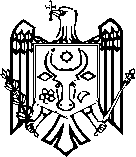 Proiect